EXTRACTO DEL ACUERDO GENERAL Nº 27/18 DEL 11-09-18.-Informes Previos.-A) Informe de la Dra. Claudia M. Mizawak.- …Luego de un intercambio de opiniones; SE ACUERDA: 1º) Tener presente lo informado por la Dra. Claudia M. Mizawak. 2º) Autorizar la participación de la señora Jueza en lo Civil y Comercial Nº10, Dra. Adriana Acevedo; y del Jefe de la Oficina de Informática, Ing. en Recursos Hídricos y Analista Programador, Omar Augusto Pagliotto, en el Programa “Administración y Justicia 4.0”, dictado por la Universidad Austral 3º) Efectuar la difusión del referido Programa y facilitar la participación de los miembros del Poder Judicial que manifiesten su interés en la propuesta. 4º) Notificar y hacer saber.- 	B) Decretos de designación de Magistrados y Funcionarios.- …En relación a ello; SE ACUERDA: 1º) Tomar razón de las designaciones efectuadas por los Decretos del Poder Ejecutivo con acuerdo de la Honorable Cámara de Senadores de la Provincia, y de los instrumentos dictados en consecuencia. 2º) Encomendar a Presidencia que arbitre las medidas para la toma de juramento y puesta en posesión del cargo a los designados. 3º) Notificar al Procurador y al Defensor General de la Provincia, a fin que dispongan cuanto proceda en orden a la toma de juramento y puesta en posesión del cargo de los Funcionarios designados en la órbita de su Ministerio Público. 4º) Dar intervención a las áreas de incumbencia, a sus efectos. 5º) Notificar.-C) Convenio de Colaboración Académica con Universidad Católica Argentina (UCA) - Viernes 14/09/18.- El señor Presidente, Dr. Emilio A. E. Castrillon informa que, según fuera dispuesto en Acuerdo General Nº 23/18 del 07-08-18 Punto 11º b), el próximo día viernes 14.09.18 a la hora 10, en el Salón de Acuerdos del STJ, se recibirá a las autoridades de la Facultad “Teresa de Ávila” de la Universidad Católica Argentina -Sede Paraná- para realizar la suscripción del Convenio Marco de Cooperación Académica entre este Poder Judicial y la casa de altos estudios. Todo lo cual; SE TIENE PRESENTE.-  PUNTO PRIMERO: CENTRO JUDICIAL DE GÉNERO - PROPUESTA DE CONVENIO CON MUNICIPALIDAD DE BOVRIL.- …Luego de un intercambio de opiniones, y existiendo antecedentes en la materia, SE ACUERDA: 1º) Hacer lugar a la propuesta y disponer la suscripción de un Convenio de Cooperación Institucional con el Municipio de Bovril en materia de Violencia Familiar y/o de Género. 2º) Encomendar su suscripción, en representación de este Superior Tribunal de Justicia, a la Presidencia del Alto Cuerpo. 3º) Notificar y hacer saber.-  PUNTO SEGUNDO: SECRETARIA CONTENCIOSO ADMINISTRATIVA DEL STJ – METODOLOGÍA DE SELECCIÓN.- …Luego de un intercambio de opiniones; SE ACUERDA: 1º) Estar a la recepción de Currículum Vitae hasta el día 28.09.18. 2º) Someter la temática a consideración del Pleno en la reunión de Acuerdo Especial del día lunes 08.10.18.- PUNTO TERCERO: JEFATURA DE LA OFICINA DE PRENSA DEL STJ – METODOLOGIA DE SELECCIÓN.- …Después de intercambiadas opiniones, por mayoría; SE ACUERDA: 1º) Ofrecer el cargo de Jefe de la Oficina de Prensa del STJ, al Dr. Darío Cagliero, encomendándose las gestiones a Presidencia. 2º) En caso de no aceptar el agente, efectuar la convocatoria para la cobertura del cargo, conforme la metodología de selección aprobada previamente por el Pleno.- PUNTO CUARTO: JUZGADO DE PAZ DE VILLA SEGUÍ – SU SITUACIÓN.- …Después de un intercambio de opiniones; SE ACUERDA: 1º) Ratificar la resolución de Presidencia del día 07.09.18. 2º) Continuar el trámite, según su estado.- PUNTO QUINTO: DRA. SUSANA E. MEDINA – PROPUESTA DE ASISTENTE DE VOCALÍA.- …Luego de un intercambio de opiniones, SE ACUERDA: 1º) Designar Oficial Mayor Técnica -Asistente de Vocalía- a la Dra. María Victoria Segado, DNI Nº 29991681, domiciliada en calle Hernandarias Nº 871 de la ciudad de Santa Fe, a partir del 01.10.18, fecha en que deberá tomar posesión del cargo, en los términos y condiciones oportunamente previstos, y hasta nueva disposición. 2º) Hacer saber a la designada, que previo a la toma de posesión en el cargo deberá acreditar residencia en la localidad asiento del organismo. 3º) Designar a la Dra. Elena Salomón como Secretaria del Concurso para la cobertura del cargo de Secretaria Académica del Instituto de Formación y Perfeccionamiento Judicial de la Provincia de Entre Ríos. 4º) Notificar y hacer saber.  PUNTO SEXTO: INFORMES DE PRESIDENCIA Y SEÑORES VOCALES.- a) Regularización de Plantas – Transferencia de cargos y afectaciones.- …Por lo que; SE ACUERDA: 1º) Hacer lugar a la propuesta y transferir los diecinueve (19) cargos informados de Delegado Judicial -Jefe de Despacho-, del Programa 19 al Programa 22 -Ministerio Público Fiscal-. 2º) Transferir los dos (2) cargos de Jefe de Despacho con desempeño en los Juzgados de Garantías de Paraná, del Programa 19 al Programa 01 -Actividad y Proyectos Centrales-, los que dependerán funcionalmente de la Sala Nº 1 de Procedimientos Constitucionales y Penal del STJ. 3º) Dejar sin efecto todas las afectaciones de personal al Ministerio Público -Fiscal y de la Defensa- y, en consecuencia, disponer el reintegro de los agentes a los respectivos organismos en los que poseen titularidad en el cargo, a partir de su notificación. 4º) Dar intervención a la Dirección de Gestión Humana y a la Contaduría General, a sus efectos. 5º) Comunicar la medida a los titulares del Ministerio Público –Fiscal y de la Defensa-. 6º) En relación a la solicitud de nombramiento de un mayor número de Asistentes para las Salas de la Cámara de Casación Penal, estar a la propuesta de la Sala Nº 1 de Procedimientos Constitucionales y Penal del STJ. 7º) Notificar y hacer saber.- b) Directores de OGA - Situación.- …Por lo que; SE ACUERDA: 1º) Designar Secretaria de Primera Instancia Interina de la Oficina de Gestión de Audiencias (OGA) de Federal, a la actual Oficial Principal Interina del Juzgado de Paz de San Jaime de la Frontera, Dra. Yanina Paola Garay Leites, a partir de la puesta en posesión del cargo y hasta la cobertura definitiva del mismo por concurso o nueva disposición, lo que ocurra primero. 2º) Designar Secretario de Primera Instancia Interino de la Oficina de Gestión de Audiencias (OGA) de Villaguay, al actual Defensor Auxiliar Suplente de la jurisdicción, Dr. Andrés Carubia, a partir de la puesta en posesión del cargo y hasta la cobertura definitiva del mismo por concurso o nueva disposición, lo que ocurra en primer término. 3º) Encomendar a los Magistrados a cargo de Superintendencia en las respectivas jurisdicciones, que procedan a notificar y tomar posesión de sus cargos a los designados. 4º) Disponer que las Dras. Noelia Ríos y Elena Salomón, elaboren una propuesta de convocatoria a concurso para cubrir los cargos vacantes de Director de las Oficinas de Gestión de Audiencias (OGA) de la Provincia, a fin de concretar la misma antes de la finalización del presente año. 5º) Notificar y hacer saber.-    c) Cámara Gesell – Informe del Dr. Castrillón.- …Luego de un intercambio de opiniones, SE ACUERDA: Pasar la temática para su consideración en un próximo Acuerdo.-  d) “Congreso Nacional de Capacitación Judicial” – Presentación de Presupuesto.- …Luego de un intercambio de opiniones, SE ACUERDA: 1º) Aprobar el presupuesto de gastos correspondientes al “XXII Congreso Nacional de Capacitación Judicial”, que se realizará durante los días 4 y 5 de octubre próximos en la ciudad de Paraná, por la suma de PESOS CUATROCIENTOS SESENTA MIL SESENTA Y SEIS ($ 460.066, 00-), correspondiendo a este Superior Tribunal de Justicia afrontar el monto de PESOS TRESCIENTOS SESENTA MIL SESENTA Y SEIS ($ 360.066,00-) ya que el remanente corresponde a la colaboración comprometida de la Junta Federal de Cortes. 2°) Imputar el monto a cargo del S.T.J.E.R. en su totalidad a la cuenta correspondiente al programa presupuestario del Instituto de Formación y Perfeccionamiento Judicial “Dr. Juan Bautista Alberdi”. 3º) Aceptar y agradecer la colaboración de Ju.Fe.Jus., por la suma de PESOS CIEN MIL ($100.000,00), con destino a la organización del evento. 4º) Dar intervención a las áreas de incumbencia. 5º) Notificar y hacer saber.-e) Instituto Dr. Juan B. Alberdi – Propuesta de Actividades.- ...Luego de un intercambio de opiniones, SE ACUERDA: 1º) Tener presente lo informado. 2º) Pasar la temática para su consideración en un próximo Acuerdo.-f) Situación de Delegados Penitenciarios - Informe de la Dra. Mizawak.- …Luego de un intercambio de ideas, SE ACUERDA: 1º) Remitir las presentes actuaciones a conocimiento de la Sala Nº 1 de Procedimientos Constitucional y Penal del STJ, en copias. 2º) Pasar la temática para su consideración en un próximo Acuerdo.-g) Necesidades de estructura de OMA – Informe de la Dra. Mizawak.- …A lo que; SE ACUERDA: 1º) Tener presente. 2º) Disponer que en la próxima reunión de Acuerdo prevista para la semana del 18 al 21.09.18, se someta a tratamiento la designación de los tres (3) Vocales a cargo del Despacho de la Sala Concordia de la Cámara de Casación Penal.- FDO. DRES.: CASTRILLON, MEDINA, CARUBIA, CARLOMAGNO, SALDUNA, MIZAWAK, SMALDONE y GIORGIO. Ante mí: ELENA SALOMÓN. SECRETARIA.-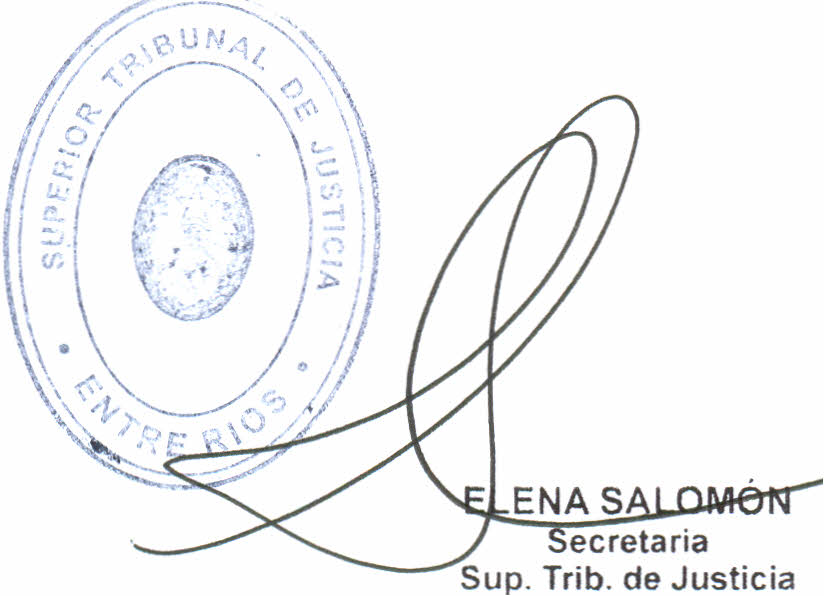 